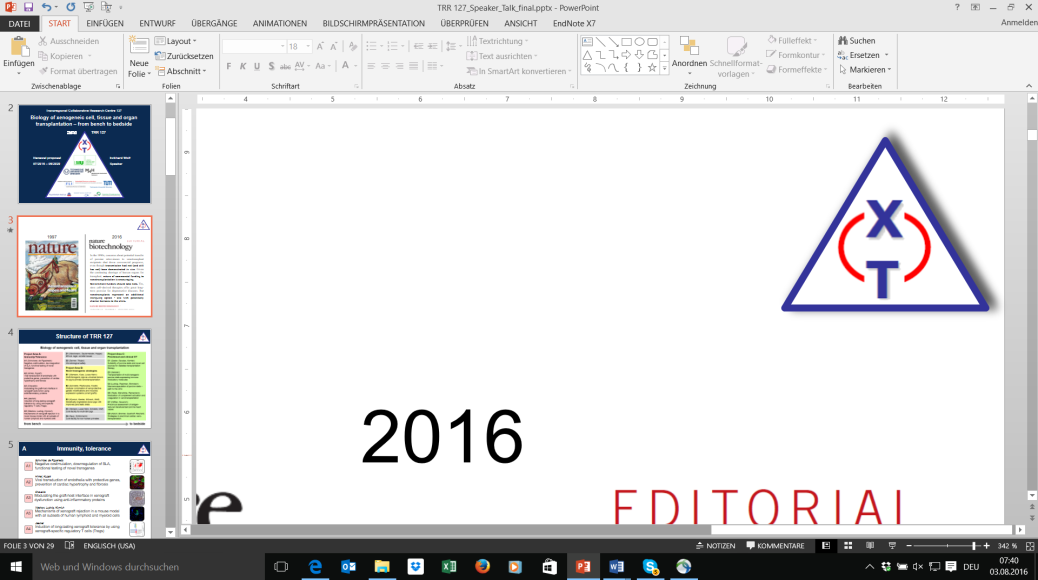 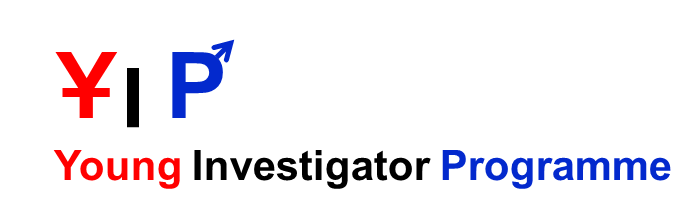 Young Investigator Programm – SFB/TRR 127	ZwischenberichtAllgemeine Informationen1. Wissenschaftlich-technische Ergebnisse Aufzählung der wichtigsten wissenschaftlich-technischen Ergebnisse und anderer wesentlicher Ereignisse seit dem letzten inhaltlichen Sachbericht. (incl. Arbeitspacket und Milestones, max. 4000 characters with spaces, Calibri 10 pt).2 Stand des Vorhabens (max. 2000 characters with spaces, Calibri 10 pt).3.	Projekt bezogene Publikationen(eingene Publikationen mit * markieren)4.	Signature___________________________				____________________________Date  		XXXXXXX (PI)					Date  		XXXXXXX (Applicant)Titel des Projektes Principal InvestigatorAcademic title and name:Institution and Department Street                     Postcode and City Telephone number                                E-Mail Young Investigator Academic title and name     Institution and Department Street                       Postcode and City Telephone number            E-Mail Funded by the SFB TR 127?O  YesO  NoYIP Projekt TitelBerichtszeitraum